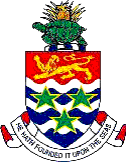 Legislative Assembly of theCayman IslandsPRIVATE MEMBER’S MOTION NO. Caymanian Social Mobility WHEREAS there is concern that the number of social issues faced by Caymanians continue to increase as the country develops;AND WHEREAS there is general agreement that there is not enough attention given to the underlying root causes of the social issues faced by Caymanians;AND WHEREAS the level of incarceration of Caymanian men, in particular, is at an unacceptable and historic high;AND WHEREAS more needs to be done to ensure that Caymanians are fully integrated and are the primary beneficiaries of the plans for the future development of the country;AND WHEREAS There are very few mechanisms in place to inform our development strategies and policies from the point of view of our social development needs; AND WHEREAS The last significant social study conducted across the Cayman Islands (The Yolande Ford Report), was completed in 2006;BE IT THEREFORE RESOLVED That the Government considers commissioning an independent study of the factors affecting the social mobility of Caymanians in the Cayman Islands, with a view to using this information to inform Government policy, to identify and recommend treatment of the root causes of social and economic divisions and other related issues, and to assist in developing the country in a manner which promotes, protects and empowers Caymanians, taking into special consideration the social needs of the Caymanian people.Moved by: ​	________________________________ ​                    	Mr. Alva H. Suckoo Jr, MLA     	Elected Member for NewlandsSeconded by:	_________________________________​		Hon. D. Ezzard Miller                          Leader of the OppositonReceived in the Office of the Clerk this 7th day of March 2018.Passed/Rejected by the Cayman Islands Legislative Assembly this         day of                     , 2018.Clerk of the Legislative Assembly